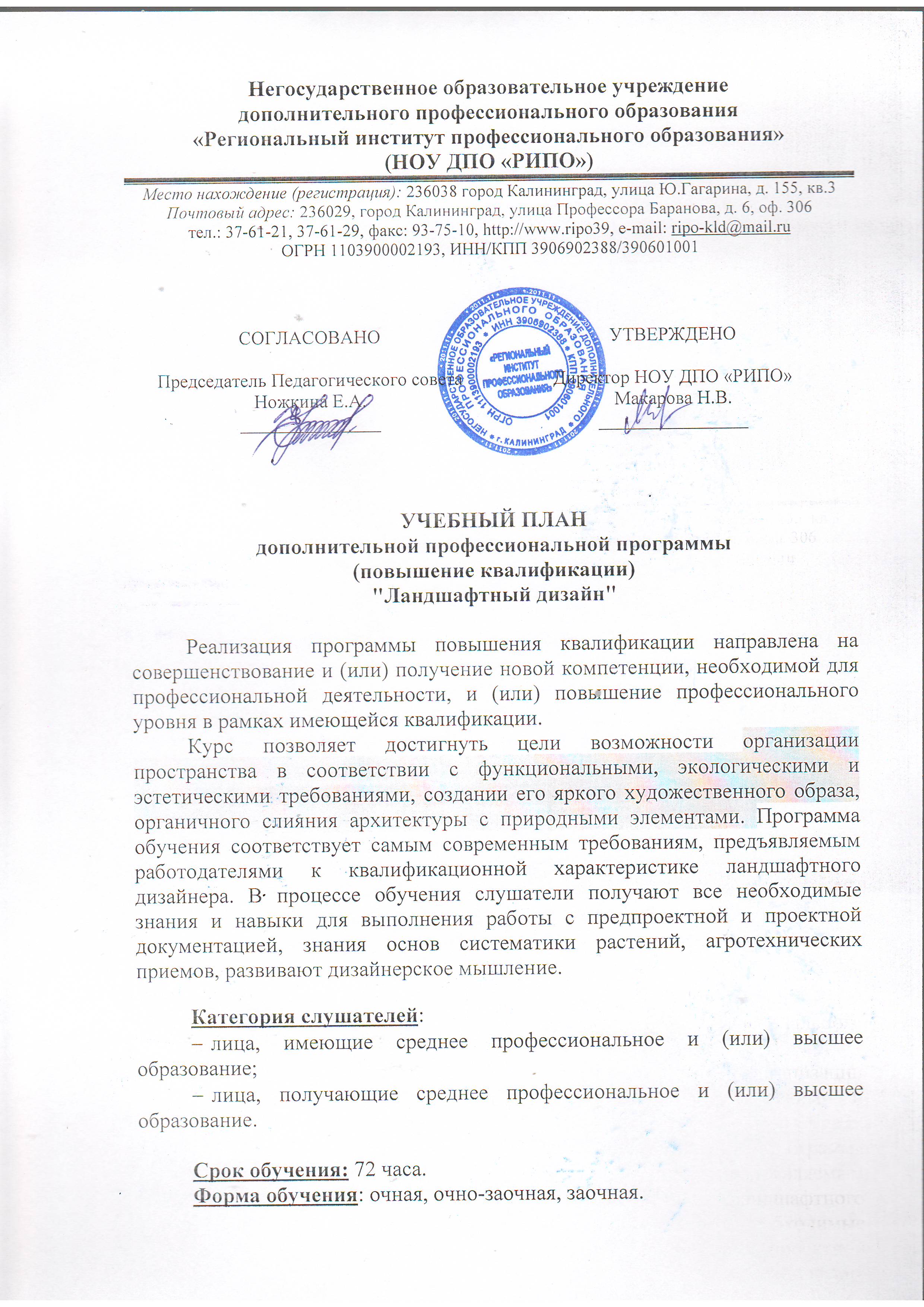 №п/пНаименование разделов, дисциплин и темВсегочасовВ том числе:В том числе:В том числе:ФормыконтроляЛекцииВыездные занятия, стажировка, деловые игры и др.Практические, лабораторные,семинары1.Ландшафтный дизайн. Основные понятия. 1.1.Значение ландшафтного дизайна в современном мире.1.2.Тенденции в развитии классических и новаторских направлений.1.3.История развития основных направлений современной ландшафтной архитектуры66устный опрос2.Ведущие стили ландшафтного дизайна.2.1.Регулярный стиль. 2.2.Итальянский стиль.2.3. Пейзажный стиль.2.4.Стиль «модерн» 2.5.Японский стиль. 2.6.Китайский стиль. 2.7.Сельский стиль. 2.8.Голландский стиль. Колониальный стиль.2.9.Мавританский стиль. Русская усадьба. 2.10.Пейзажный стиль2.11.История стилей ландшафтного дизайна651устный опрос Раздача иллюстраций. Определение стилей.3.Стили садового дизайна3.1.Садовый дизайн. 3.2.Фитодизайн. Декоративная дендрология (многообразие растений, таксономия)33Устный опрос4.Элементы питания растений4.1.Механический состав почвы. 4.2.Типы почв. Кислотность.4.3.Способы улучшения  плодородия почв. Сидераты.Микро-и макроэлементы в питании растений. 4.4.Органические удобрения. Корректировка питания, признаки недостатка элементов5311контрольная работапрактикум по определению почв5.Ландшафтное проектирование. 5.1.Общее представление об основных законах и приемах ландшафтного дизайна.5.2.Композиция. Перспектива. 5.3.Цвет. Основы цветоведения. Свет.5.4.Рисунок. Эскиз. Акварель. Графика5113контрольная работарисунок6.Декоративная дендрология 6.1.Особенности агротехники декоративно-лиственных деревьев и кустарниковХвойные деревья и кустарники6.2.Ассортимент декоративно-лиственных и хвойных растений, пригодных для выращивания в зоне Калининградской области12921устный опроспрактический подбор из предоставленных экземпляров7.Луковичные7.1.Агротехника луковичных. 7.2.Особенности расположения луковичных в композиции33устный опрос8.Цветники. Виды. Особенности расположения и применения4121контрольная работарисунок9.Агротехника двулетников и многолетников9.1.Однолетники. 9.2.Виды и сорта. Особенности применения в цветниках9.3.Совместимость растений по экологическим требованиям9.4.Многолетние растения. Особенности выращивания532устный опроспрактическое задание10.Приемы садового дизайна.10.1.Доминанта, фокусы, отражение, виста10.2.Малые архитектурные формы (беседки, перголы, подпорные стенки)10.3.Водоемы.Зонирование и масштабирование участка422контрольная работа рисунок11.Каменистые сады11.1.Виды почвопокровных растений и их применение. 11.2.Особенности уходаТипы камней33Устный опрос12.Водные сады и подбор растительных компонентов33Устный опрос13.Ароматные сады22Тестирование14.Общие принципы планировки участка.14.1.Функциональное зонирование. 14.2.Коммуникационное зонирование. 14.3.Рациональное зонирование. 14.4.Принцип эргономики в зонировании.14.5.Обустройство и реконструкция садаперепланировка и переоборудование с учетом требований соответствующих организаций.14.6.Введение в курс создания эскизного проекта оформления приусадебного сада14.7.Графика; условные обозначения;масштаб.14.8.Оформление проекта. Способы представления проекта заказчику.14.9.Особенности оформления участков различных форм: круглых, квадратных, неправильных форм и др.835Итоговая проектная работаИтоговый контроль:33итоговая заданиеИтого:7247817